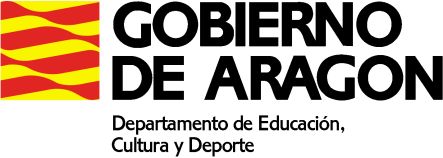 PLAN DE ACTIVIDADES DURANTE LA SUSPENSION DE LAS CLASES LECTIVAS PRESENCIALES (14 a 22 de abril de 2020)CURSO: Promoción y extensión educativaMATERIA: Inglés 3PROFESOR/A: Jesús Ciriano CalaviaMAIL del docente: jaciriano@educa.aragon.esACTIVIDADESEn el enlace que tenéis a continuación podéis practicar las detrezas que queráis. Si ponéis el dedo en Skills se despliegan las cuatro, reading, writing, listening y speaking. Están graduadas para distintos niveles. También se puede trabajar vocabulario y gramática. Lo encontraréis al lado de Skills.https://learnenglish.britishcouncil.org/Además podéis continuar con el tema 4 donde repasamos las partes del cuerpo y palabras relacionadas con la salud. En cuanto a gramática tenemos los verbos modales y adverbios.ACCESO A MATERIALES ON LINE DE DIFERENTES NIVELES Y MATERIASAcceder a la siguiente dirección: http://aula2.educa.aragon.es/moodle/Elegir una de las enseñanzas: Acceso a Grado MedioAcceso a Grado SuperiorCompetencias Clave de Nivel 2Competencias Clave de Nivel 3ESPADSeleccionar el botón: Entrar como invitadoUtilizar la contraseña adecuada a la enseñanza seleccionada: Competencias Clave N2: estuClaven2_15Competencias Clave N3: estuClaven3_15Acceso a Grado Medio: estuGM_15Acceso a Grado Superior: estuGS_15ESPAD: estuEspad_15www.casacanal.es 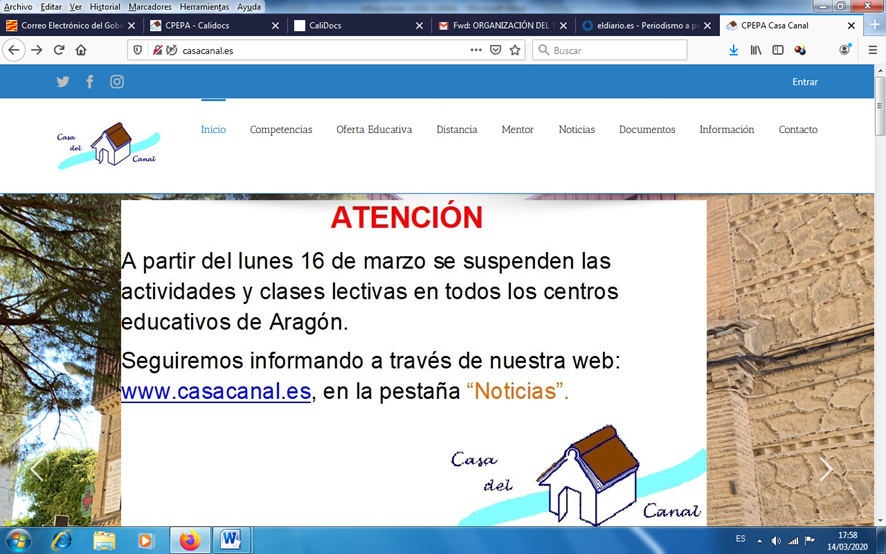 